kortinfo								     4 Afor lokale musikk- og kulturråd								       redigerbar
STRATEGI- OG HANDLINGSPLAN 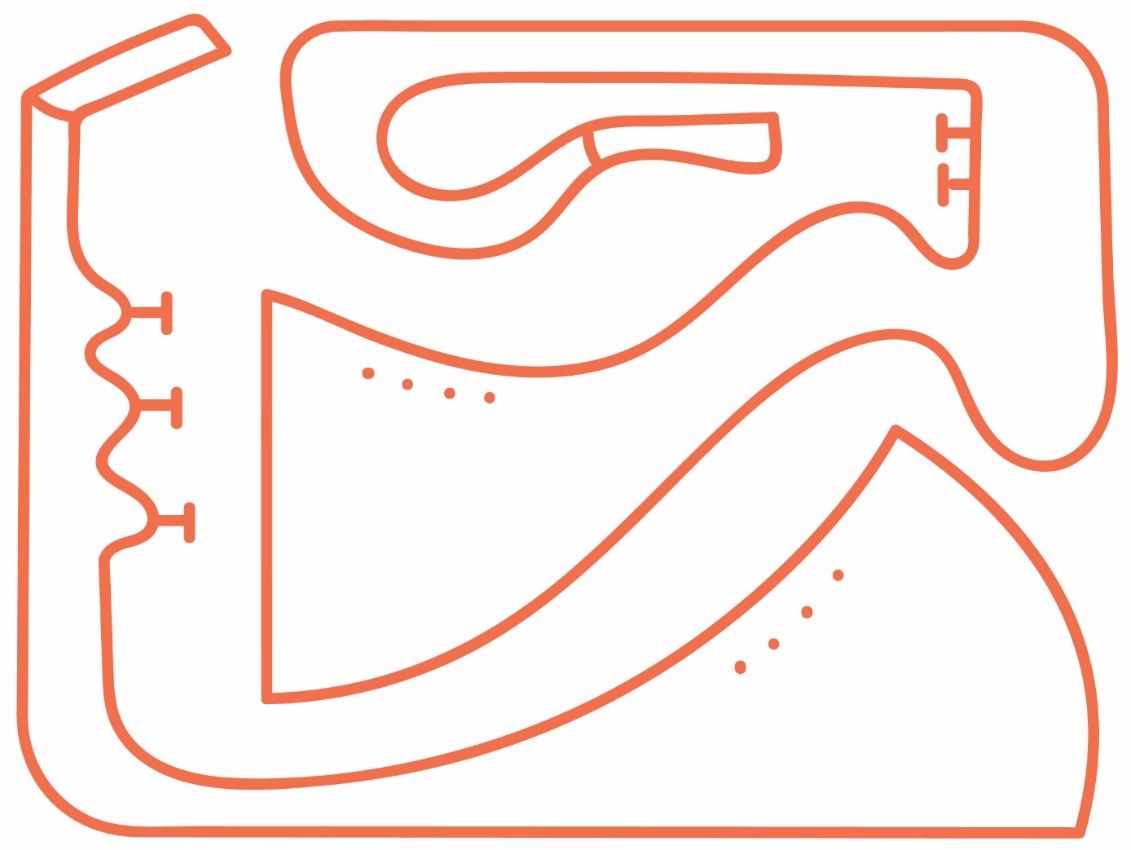 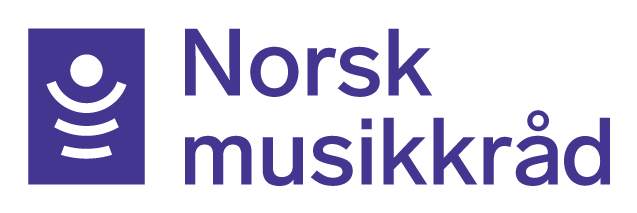 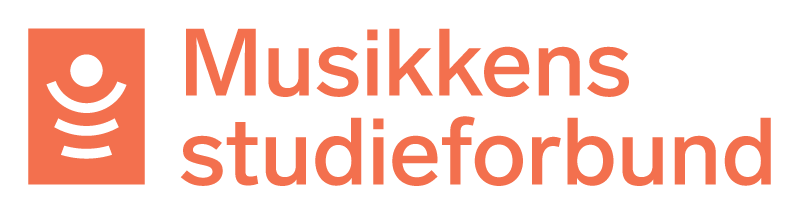 Strategi- og handlingsplan for lokale musikk- og kulturrådDe lokale musikk/kulturrådene er selvstendige lokale organisasjoner, samtidig som de er en del av både Norsk musikkråd og Musikkens studieforbund. Det betyr at det lokale rådet selv setter opp og prioriterer hva det skal arbeide med – i første rekke ut fra lokale forhold. Lokale behov og rådets kapasitet påvirker hva og hvor mye som skal prioriteres. Men vær realistisk, ikke gap for høyt! En strategiplan er en overordnet plan der man staker ut kursen i rådets arbeid. Handlingsplanen konkretiserer hva man skal arbeide med innenfor de forskjellige områdene i strategiplanen. (Noen velger andre benevnelser i sine plandokumenter.) Slike plandokumenter kan være temmelig omfattende, og de kan være ganske så enkle. Kortinfo 4 B angir en mer omfattende plan. Den aller enkleste planen har kun en sak. I det følgende skisseres en middels strategi- og handlingsplan for lokale musikk- og kulturråd. Middels strategi- og handlingsplanVi foreslår at strategiplanen grupperes i fire innsatsområder. I følgende oppsett skisseres også noen handlingspunkter som man kan jobbe med innenfor de fire områdene: InnflytelseRepresentere hele det lokale musikk/kulturlivet overfor kommunenDrive lokal påvirkning, delta i lokale planprosesser, og være høringsinstans (se kortinfo 7)Synliggjøre rådets arbeid overfor kommunen, medlemmer og andre 
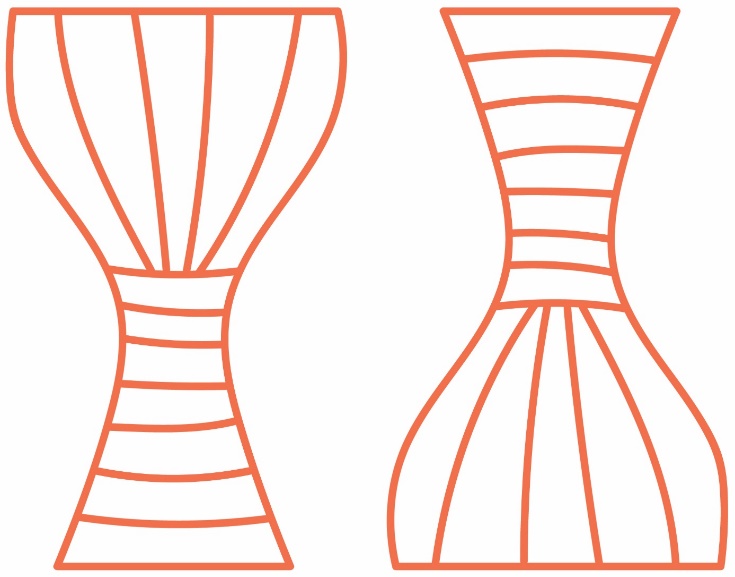 Lokaler til musikk/kulturformål Arbeide for flere, bedre og gratis/rimeligere øvings- og framføringslokaler  Kartlegge øvings- og framføringslokaler i kommunen Arbeide for at «NS 8178 2014: Akustiske kriterier for rom og lokaler til musikkutøvelse» legges til grunn ved nybygging og rehabilitering av lokaler til musikkformål  Rammebetingelser for de lokale lageneArbeide for forutsigbare tilskudd til drift og aktiviteter i lokale lagArbeide for å sikre kvalifiserte dirigenter og instruktører Andre lokale rammebetingelser som lyd- og lysutstyr, kortrabulanter, scener, merkantile tjenester, markedsføring, møtelokaler mm (se kortinfo 6) Konkrete tiltakArrangere og koordinere konserter, festivaler, fellesprosjekter og kompetansehevende tiltak (kurs og seminarer) Utvikle samarbeidsavtaler med kommunen og kulturskolen (se kortinfo 9)Fordele/innstille på/uttale seg om lokale kulturmidlerBidra til inntekter til medlemmene (se kortinfo 12)Tilpass til lokale forholdI noen kommuner framstår en eller et fåtall saker som mer presserende enn andre. I slike tilfeller kan rådet definere og prioritere nettopp disse sakene. Da kan plandokumentet se slik ut: Kommende periode skal vi arbeide for.....(denne saken/disse sakene). Det skal vi gjøre ved å …..(gjøre dette og dette). Etter hvert som de prioriterte sakene finner sin løsning, så kan rådet bygge ut strategi- og handlingsplanen. 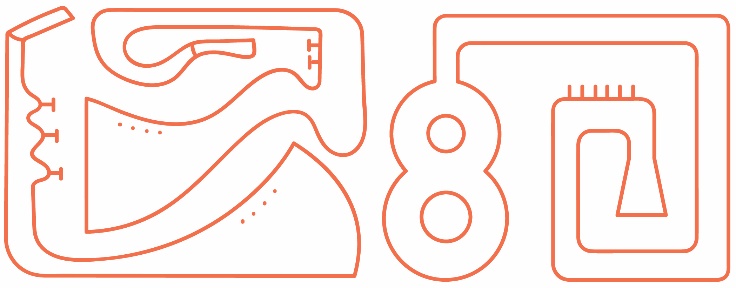 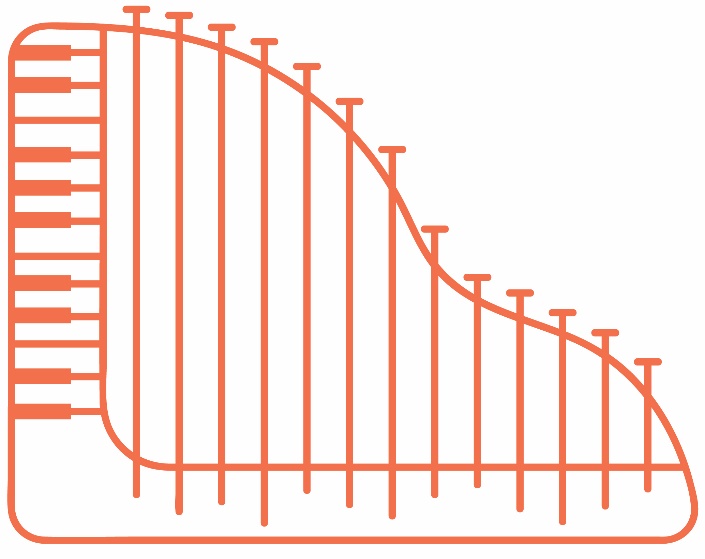 StøtteressurserPå de lokale musikk- og kulturrådenes nettportal www.musikk.no/nmr/lokale-musikkrad finner du som tidligere nevnt også en mer utfyllende mal for strategi- og handlingsplan, med flere forslag til handlingspunkter (kortinfo 4 B). Denne gir gode tips til hvordan rådet kan bygge ut sin egen strategi- og handlingsplan. På portalen finner du også et mangfold av kortinfoer, også de vi har vist til i dette forslaget til strategi- og handlingsplan. Sjekk ut disse også med tanke på relevante saker å jobbe med.  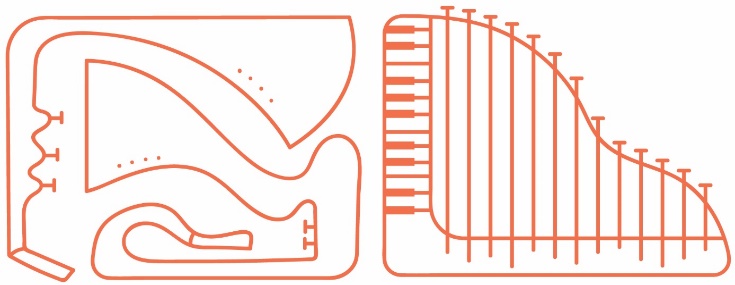 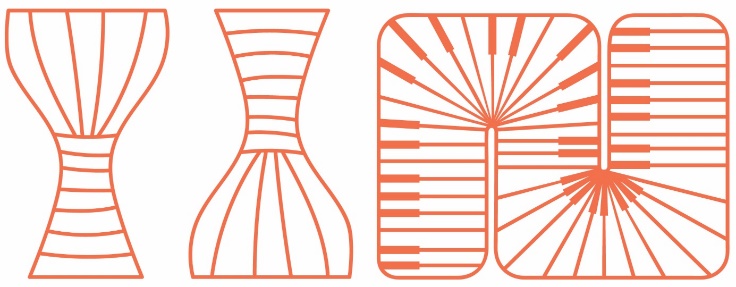 HJELPERESSURSER I LOKALT ARBEIDFrivillighet Norge har utviklet en omfattende veileder for påvirkning av lokal frivillighetspolitikk. Målet med veilederen er å inspirere lag og foreninger til å gå i dialog med kommunen, og å vise hvilke gevinster en slik dialog kan gi. Bruk også denne i arbeidet med å få kommunen din til å legge til rette for en enklere og bedre hverdag for det lokale kulturlivet. Veilederen med vedlegg kan lastes ned fra www.frivillighetnorge.no – «Kurs & verktøy/veiledere». På www.noku.no – «Kunnskapsbank / publikasjoner / tematiske publikasjoner» finner du dessuten flere gode temahefter som bl.a. omtaler Kulturloven og Plan- og bygningsloven.MUSIKK- OG KULTURRÅDETet redskap for økt innflytelse og bedre aktiviteterPå www.musikk.no finnes inngang til Norsk Musikkråd, Musikkens studieforbund, våre hhv 36 og 32 medlemsorganisasjoner, alle regionleddene og mange lokale råd. De nasjonale medlemsorganisasjonene		www.musikk.no/engasjer-deg  RegionleddeneØstfold musikkråd 				www.musikk.no/ostfold Akershus musikkråd 				www.musikk.no/akershus Oslo musikkråd 				www.musikk.no/oslo Innlandet musikkråd 				www.musikk.no/innlandet Buskerud musikkråd 				www.musikk.no/buskerud Vestfold kulturnettverk 				www.vestfoldkulturnettverk.no Telemark kulturnettverk 			www.musikk.no/telemark Aust-Agder musikkråd 				www.musikk.no/aust-agder Vest-Agder musikkråd 				www.musikk.no/vest-agder Rogaland musikkråd 				www.musikk.no/rogaland Vestland musikkråd 				www.musikk.no/vestland Møre og Romsdal musikkråd 		www.musikk.no/moreogromsdal Trøndelag musikkråd 				www.musikk.no/trondelag Nordland musikkråd 				www.musikk.no/nordland Troms musikkråd 				www.musikk.no/troms Finnmark musikkråd				www.musikk.no/finnmark De lokale musikk- og kulturrådenes temasider	www.musikk.no/lokale-musikkrad                                                                           22.11. 2019			